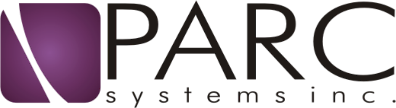 				4-7865 Patterson Road				Saanichton, BC | V8M 2C7				250.544.2169 | parcsystems.caWe are expanding our core full-time permanent employee group, which means an incredible opportunity is knocking at your door!  Come work as a FULL-STACK DEVELOPER at a growing company that offers exceptional benefits with opportunities to advance and learn alongside accomplished business leaders.Do you have 2-5 years of experience as a developer, a college degree, live in Victoria, BC, speak and write English fluently, and want an exciting new challenge?  If you answered “yes” to all, please keep reading!The Company:PARC Systems Inc. is an independent privately held information technology company.  Since its inception in 1994, PARC has been dedicated to delivering innovative services and solutions to both Private and Public sectors.  PARC is known for carefully focusing on each client’s distinct and detailed needs, contributing to enhancing business practices, and employing the full power of Information Technology.  Check us out at www.parcystems.ca!The Position:Includes working with the following (but not limited too).  Should have experience in each of the following:Database Technologies (i.e.: MySQL, Oracle, SQL Server)Object Oriented Programming (i.e.: Java, C#, PHP)Web Technologies (i.e.: HTML, CSS, JavaScript)Source Control (i.e.: SVN, Git)Bonus experience – continuous integration (i.e.: Jenkins, Artifactory)The Location:PARC Systems Inc. is located in beautiful Victoria, BC.  With proximity to hiking, water and mountains, the quality of life offered to residents is hard to match, even on a global scale.  Make sure you are willing to live locally and work onsite regularly, as that is a requirement.   The Benefits:Not only is the work interesting and challenging with an opportunity to grow, but working at PARC also includes:Flexible work environment Very competitive benefits packageTuition reimbursement Supportive management teamEnergetic, positive team atmosphereMonthly breakfast meetings Interested?Please apply with a resume/CV and cover letter, including salary expectations to admin@parcsystems.ca.